                 ENROLMENT FORM               BALFOUR SCHOOL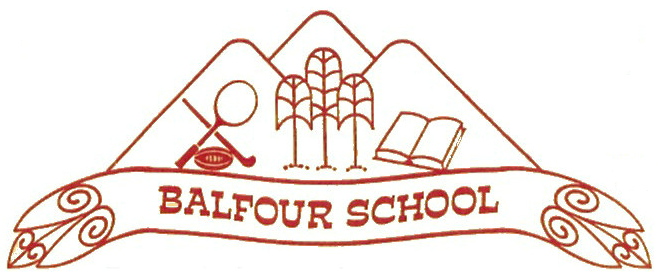 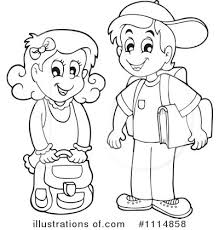 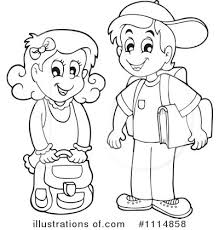                    131 Queen Street             Phone (03) 201 6042                             PO Box 96                           Mobile 027 8914897                             Balfour                                email: office@balfour.school.nz                             9746                                         www.balfour.school.nz               BALFOUR SCHOOL                   131 Queen Street             Phone (03) 201 6042                             PO Box 96                           Mobile 027 8914897                             Balfour                                email: office@balfour.school.nz                             9746                                         www.balfour.school.nz               BALFOUR SCHOOL                   131 Queen Street             Phone (03) 201 6042                             PO Box 96                           Mobile 027 8914897                             Balfour                                email: office@balfour.school.nz                             9746                                         www.balfour.school.nz               BALFOUR SCHOOL                   131 Queen Street             Phone (03) 201 6042                             PO Box 96                           Mobile 027 8914897                             Balfour                                email: office@balfour.school.nz                             9746                                         www.balfour.school.nz               BALFOUR SCHOOL                   131 Queen Street             Phone (03) 201 6042                             PO Box 96                           Mobile 027 8914897                             Balfour                                email: office@balfour.school.nz                             9746                                         www.balfour.school.nz               BALFOUR SCHOOL                   131 Queen Street             Phone (03) 201 6042                             PO Box 96                           Mobile 027 8914897                             Balfour                                email: office@balfour.school.nz                             9746                                         www.balfour.school.nzSTUDENT DETAILSSTUDENT DETAILSSTUDENT DETAILSSTUDENT DETAILSSTUDENT DETAILSSTUDENT DETAILSSurname:Surname:Surname:First Names:First Names:First Names:Address:Address:Address:Date of Birth:Date of Birth:Date of Birth:Gender:                               Girl/BoyGender:                               Girl/BoyGender:                               Girl/BoyPostal (if different from above)Postal (if different from above)Postal (if different from above)Place in family:               out of           child(ren)Place in family:               out of           child(ren)Place in family:               out of           child(ren)Sibling(s) likely to attend this school in the future:Sibling(s) likely to attend this school in the future:Sibling(s) likely to attend this school in the future:Phone numberPhone numberPhone numberName:                                             Birth Date:Name:                                             Birth Date:Name:                                             Birth Date:Email:Email:Email:Name:                                             Birth Date:Name:                                             Birth Date:Name:                                             Birth Date:Pre-school (Kindergarten etc.)Pre-school (Kindergarten etc.)Pre-school (Kindergarten etc.)Name:                                             Birth Date:Name:                                             Birth Date:Name:                                             Birth Date:Approx Duration at Pre School (Months/Yrs):                               Approx hours per week spent at pre school:Approx Duration at Pre School (Months/Yrs):                               Approx hours per week spent at pre school:Approx Duration at Pre School (Months/Yrs):                               Approx hours per week spent at pre school:Approx Duration at Pre School (Months/Yrs):                               Approx hours per week spent at pre school:Approx Duration at Pre School (Months/Yrs):                               Approx hours per week spent at pre school:Approx Duration at Pre School (Months/Yrs):                               Approx hours per week spent at pre school:Previous School Attended:Previous School Attended:Previous School Attended:Previous School Attended:Previous School Attended:Previous School Attended:Details of any medical conditions, disabilities or allergies:Details of any medical conditions, disabilities or allergies:Details of any medical conditions, disabilities or allergies:Details of any medical conditions, disabilities or allergies:Details of any medical conditions, disabilities or allergies:Details of any medical conditions, disabilities or allergies:Other Learning and Behaviour Needs:Other Learning and Behaviour Needs:Other Learning and Behaviour Needs:Other Learning and Behaviour Needs:Other Learning and Behaviour Needs:Other Learning and Behaviour Needs:ETHNIC INFORMATIONETHNIC INFORMATIONETHNIC INFORMATIONETHNIC INFORMATIONETHNIC INFORMATIONETHNIC INFORMATIONEthnicity:  NZ European/Pakeha                                                NZ Maori                           IWI:  Ethnicity:  NZ European/Pakeha                                                NZ Maori                           IWI:  Ethnicity:  NZ European/Pakeha                                                NZ Maori                           IWI:  Ethnicity:  NZ European/Pakeha                                                NZ Maori                           IWI:  Ethnicity:  NZ European/Pakeha                                                NZ Maori                           IWI:  Ethnicity:  NZ European/Pakeha                                                NZ Maori                           IWI:  Other:                                                                                          Language spoken at home:Other:                                                                                          Language spoken at home:Other:                                                                                          Language spoken at home:Other:                                                                                          Language spoken at home:Other:                                                                                          Language spoken at home:Other:                                                                                          Language spoken at home:Was your child born in New Zealand:   YES            NOWas your child born in New Zealand:   YES            NOWas your child born in New Zealand:   YES            NODate of Entry to New Zealand:Date of Entry to New Zealand:Date of Entry to New Zealand:If ‘YES’ please attach a copy of:                                                Birth Certificate:If ‘YES’ please attach a copy of:                                                Birth Certificate:If ‘YES’ please attach a copy of:                                                Birth Certificate:If ‘YES’ please attach a copy of:                                                Birth Certificate:If ‘YES’ please attach a copy of:                                                Birth Certificate:If ‘YES’ please attach a copy of:                                                Birth Certificate:If ‘NO’ please attach a copy of:                                                  Relevant Visa details               Birth Certificate/Passport:If ‘NO’ please attach a copy of:                                                  Relevant Visa details               Birth Certificate/Passport:If ‘NO’ please attach a copy of:                                                  Relevant Visa details               Birth Certificate/Passport:If ‘NO’ please attach a copy of:                                                  Relevant Visa details               Birth Certificate/Passport:If ‘NO’ please attach a copy of:                                                  Relevant Visa details               Birth Certificate/Passport:If ‘NO’ please attach a copy of:                                                  Relevant Visa details               Birth Certificate/Passport:PARENT/CAREGIVER DETAILSPARENT/CAREGIVER DETAILSPARENT/CAREGIVER DETAILSPARENT/CAREGIVER DETAILSPARENT/CAREGIVER DETAILSPARENT/CAREGIVER DETAILSMother/Caregiver 1Mother/Caregiver 1Mother/Caregiver 1Father/Caregiver 2Father/Caregiver 2Father/Caregiver 2TitleTitleTitleTitleTitleTitleFull Name:Full Name:Full Name:Full Name:Full Name:Full Name:Address:Address:Address:Address:Address:Address:Home phone:Home phone:Home phone:Home phone:Home phone:Home phone:Mobile phoneMobile phoneMobile phoneMobile phoneMobile phoneMobile phoneWork Name/location & number:Work Name/location & number:Work Name/location & number:Work Name/location & numberWork Name/location & numberWork Name/location & numberChild lives with:          Both Parents                  Mother/CG1                 Father/CG2             (please circle)Child lives with:          Both Parents                  Mother/CG1                 Father/CG2             (please circle)Child lives with:          Both Parents                  Mother/CG1                 Father/CG2             (please circle)Child lives with:          Both Parents                  Mother/CG1                 Father/CG2             (please circle)Child lives with:          Both Parents                  Mother/CG1                 Father/CG2             (please circle)Child lives with:          Both Parents                  Mother/CG1                 Father/CG2             (please circle)Emergency Contacts (when caregivers unable to be contacted)Emergency Contacts (when caregivers unable to be contacted)Emergency Contacts (when caregivers unable to be contacted)Emergency Contacts (when caregivers unable to be contacted)Emergency Contacts (when caregivers unable to be contacted)Emergency Contacts (when caregivers unable to be contacted)Full Name:Full Name:Full Name:Full Name:Full Name:Full Name:Home phone:                         Work phone:Home phone:                         Work phone:Home phone:                         Work phone:Home phone:                             Work phone:Home phone:                             Work phone:Home phone:                             Work phone:Mobile phone:Mobile phone:Mobile phone:Mobile phone:Mobile phone:Mobile phone:Relationship to Child:Relationship to Child:Relationship to Child:Relationship to Child:Relationship to Child:Relationship to Child:MEDICAL INFORMATIONMEDICAL INFORMATIONMEDICAL INFORMATIONMEDICAL INFORMATIONMEDICAL INFORMATIONMEDICAL INFORMATIONDoctor:Doctor:Doctor:Phone:Phone:Phone:Immunised (Certificate Attached):   (   )          Partially Immunised (Certificate Attached):  (   )        Not Immunised:   (    )Immunised (Certificate Attached):   (   )          Partially Immunised (Certificate Attached):  (   )        Not Immunised:   (    )Immunised (Certificate Attached):   (   )          Partially Immunised (Certificate Attached):  (   )        Not Immunised:   (    )Immunised (Certificate Attached):   (   )          Partially Immunised (Certificate Attached):  (   )        Not Immunised:   (    )Immunised (Certificate Attached):   (   )          Partially Immunised (Certificate Attached):  (   )        Not Immunised:   (    )Immunised (Certificate Attached):   (   )          Partially Immunised (Certificate Attached):  (   )        Not Immunised:   (    )OFFICE USE ONLY:Teacher:Teacher:RoomRoomYear:OFFICE USE ONLY:Date of Entry:Date of Entry:Enrolment No:Enrolment No:NSN:      Birth Certificate received: (  )Birth Certificate received: (  )Copy of Immunisation Certificate received:   (    )Copy of Immunisation Certificate received:   (    )Passport/Residency Verified:  (    )Passport/Residency Verified:  (    )Date Enrolment received:Date Enrolment received:Date Enrolment received:Passport/Residency Expiry date:Passport/Residency Expiry date:Passport/Residency Expiry date:OTHER INFORMATIONAttendanceThe school requires punctual and regular attendance to meet the obligations to the Ministry of Education. Absences must be communicated and explained to the school.Student InformationIn the event of any change to the information provided on this enrolment form, the parent(s) or caregiver(s) will notify the school as soon as possibleSickness/EmergencyIn the event of illness, accident or emergency, the school will use all possible means to contact parent(s)/caregiver(s) or any other emergency contacts that you have detailed on this form. In the event that contact cannot be made and urgent medical attention is required, you agree to allow the school to take the necessary steps to ensure that appropriate treatment is provided for the student    (    ) (please tick if you agree)PrivacyThe personal information provided in this application will be used for school management purposes only and to fulfil the school’s legal requirementsAt times the school will publish student names and photographs in the school newsletter/noticeboards and on the school website, to commend achievements or for participation in school events. Please tick the applicable option:(    )      I have no objection to my child’s name, photograph or school work appearing in the newsletter.(    )      I have no objection to my child’s name, photograph or school work appearing on the school website.(    )      Parental consent is not given (detail below)             …………………………………………………………………………………………………………..             …………………………………………………………………………………………………………..(    )      I give permission to the school to release information to the PTA for fundraising purposes and class              activities only.   AcceptanceI/We acknowledge, on behalf of the student and the family, that we accept and will reinforce the values and goals of the school I/We accept the conditions of enrolment for my/our child and agree to abide by themName:               ………………………………………………………………………...Signature          …………………………………………………………………………Date:                 …………………………………………………………………………